SMSC in Design & Technology at Crudgington Primary School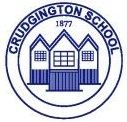 Spiritual Explore beliefs and experience; respect faiths, feeling and values; enjoy learning about oneself, others and the surrounding world; use imagination and creativity; reflect. Ability to be reflective about their own beliefs, religious or otherwise, that inform their perspective on life and their interest in and respect for different people’s faiths, feelings and values Sense of enjoyment and fascination in learning about themselves, others and the world around them Use of imagination and creativity in their learning willingness to reflect on their experiencesAt Crudgington Primary we foster spirituality by:   Reflecting on ways in which products and inventions can improve the quality of their lives and the lives of others.Developing a sense of curiosity through disassembly/ deconstruction of products.MoralRecognise right and wrong; respect the law; understand consequences; investigate moral and ethical issues; offer reasoned views. Pupils’ moral development is shown by their: Ability to recognise the difference between right and wrong and to readily apply this understanding in their own lives, recognise legal boundaries and, in so doing, respect the civil and criminal law of England Understand of the consequences of their behaviour and actions Interest in investigating and offering reasoned views about moral and ethical issues and ability to understand and appreciate the viewpoints of others on these issuesAt Crudgington primary School we foster morality by: Exploring moral dilemmas created by technological advances.Developing an awareness of how sustainable materials can positively impact lives.Exploring issues surrounding Fairtrade.Understanding why we have rules for using equipment.Social Use a range of social skills; participate in the local community; appreciate diverse viewpoints; participate, volunteer and cooperate; resolve conflict; engage with the ‘British Values’ of democracy, the rule of law, liberty, respect and tolerance. Pupils’ social development is shown by their: Use of a range of social skills in different contexts, for example working and socialising with other pupils, including those from different religious, ethnic and socio-economic backgrounds  Willingness to participate in a variety of communities and social settings, including by volunteering, cooperating well with others and being able to resolve conflicts effectively Acceptance and engagement with the fundamental British values of democracy, the rule of law, individual liberty and mutual respect and tolerance of those with different faiths and beliefs; they develop and demonstrate skills and attitudes that will allow them to participate fully in and contribute positively to life in modern Britain.At Crudgington Primary School we foster social interaction by:Working as a team, recognising others’ strengths and sharing equipment.Making healthy choices when designing menus.Sharing and choosing appropriate ideas.Cultural  Appreciate cultural influences; appreciate the role of Britain’s parliamentary system; participate in cultural opportunities; understand, accept, respect and celebrate diversity.  Pupils’ cultural development is shown by their: Understanding and appreciation of the wider range of cultural influences that have shaped their own heritage Willingness to participate in, and respond to, for example, artistic, musical, sporting, mathematical, technological, scientific and cultural opportunities Interest in exploring, understanding of, and respect for cultural diversity and the extent to which they understand, accept, respect and celebrate diversity, as shown by their attitudes towards different religious, ethnic and socio-economic groups in the local, national and global communities.   At Crudgington Primary School we foster culture by:  Exploring how different cultures have contributed to technological advances.Creating a range of dishes from a variety of cultures and historical periods.Exploring products and artefacts from a range of time, countries and cultures (buildings, clothing, bags, and purses).